Složení a struktura DNA a její izolace z jahodPracovní list je vhodný pro žáky střední školy. Žáci si zopakují složení nukleových kyselin a způsob jejich izolace z přírodních materiálů.Složení a struktura DNA a její izolace z jahod________________________________________________________Na obrázku vidíte DNA izolovanou z jahod. Popište experiment její izolace.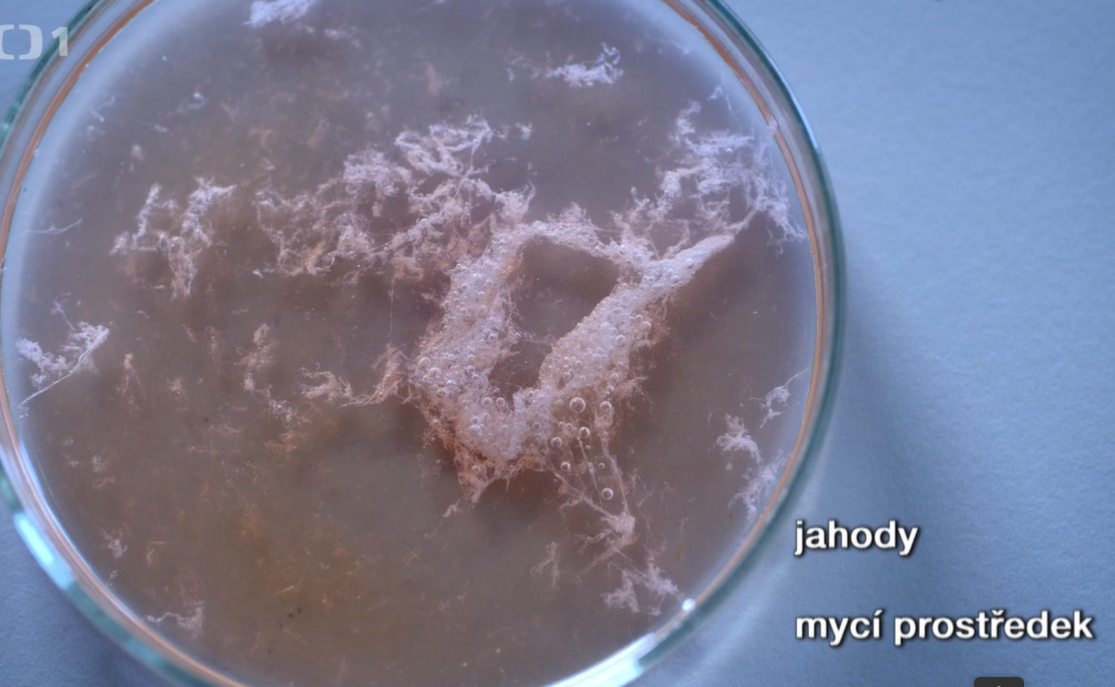 …………………………………………………………………………………………………….…………………………………………………………………………………………………….Vysvětlete zkratky DNA a RNA:DNA ……………………………………………………RNA ……………………………………………………Doplňte tabulku:Určete, který ze vzorců je purin, který pyrimidin, a přiřaďte k nim jednotlivé dusíkaté báze nukleových kyselin.uracil		b.  adenin	c.  thymin	d. cytosin	e. guaninVzorec A						Vzorec B		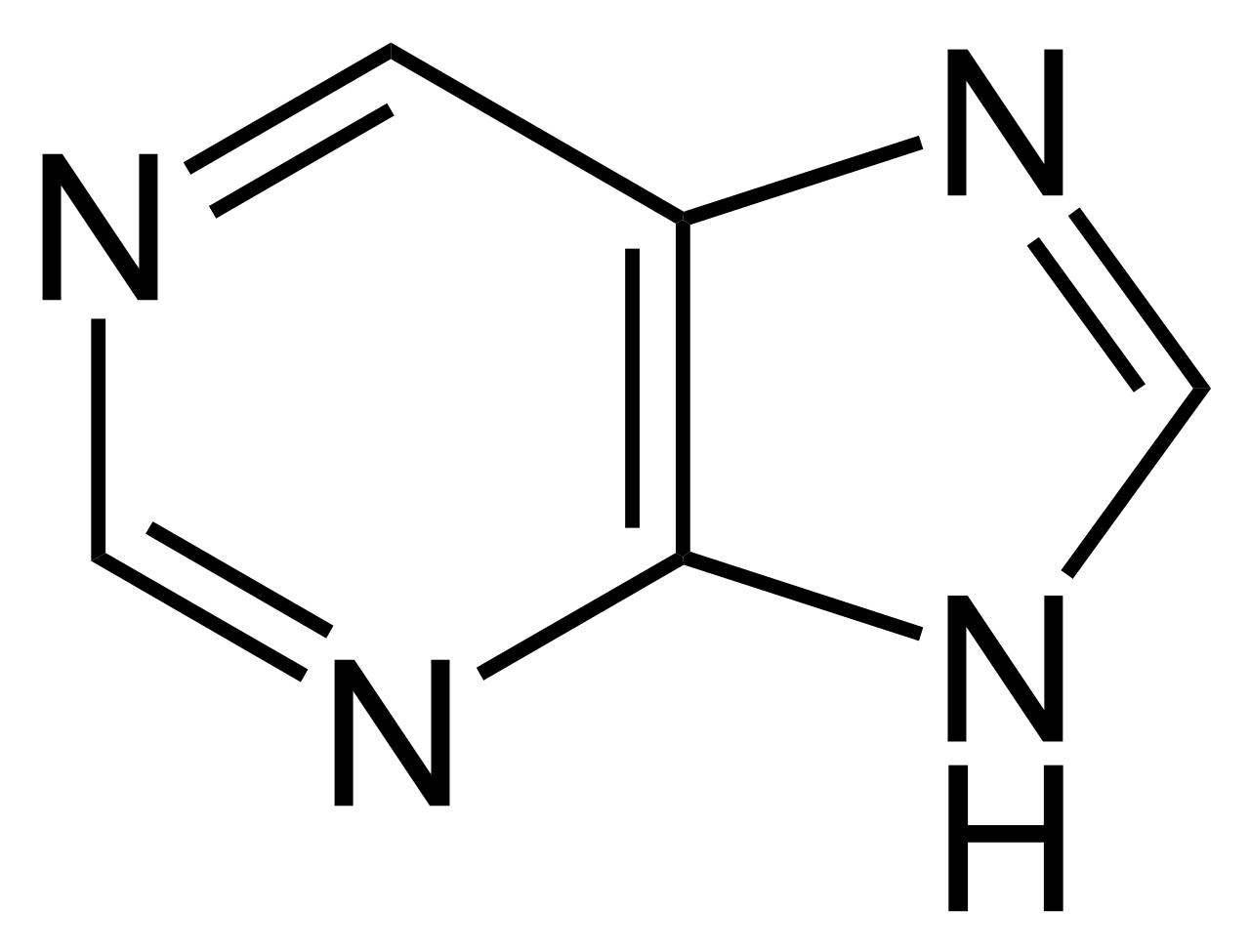 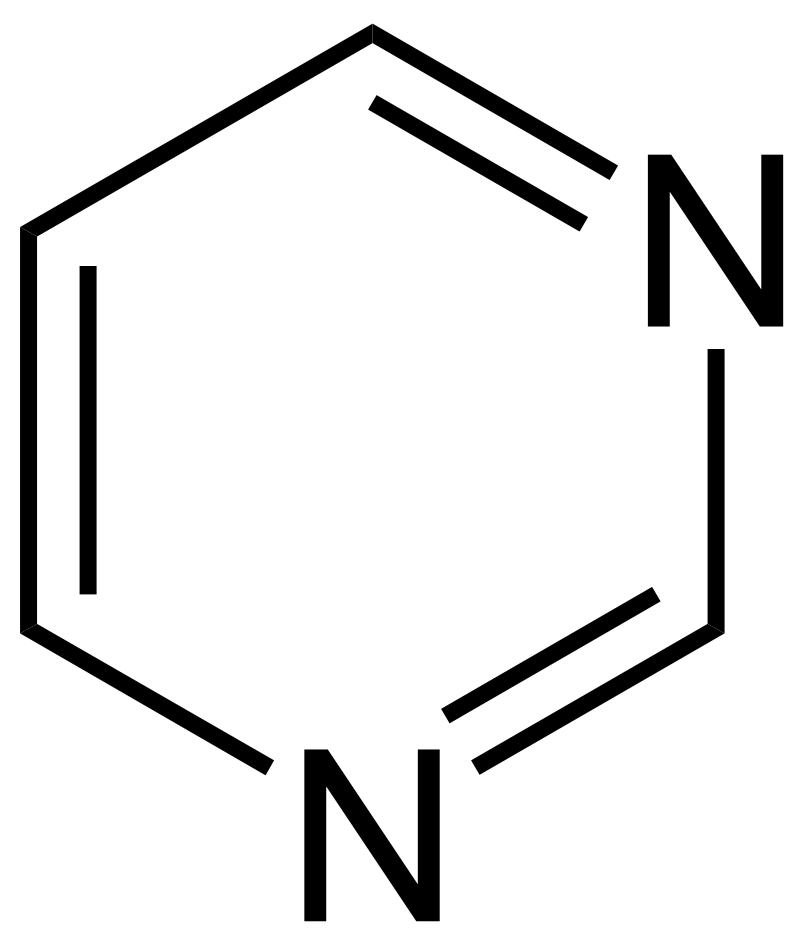 	………………………………………………….			………………………………………………….File:9H-Purine.svg. (2020, září 22). Wikimedia Commons, . Retrieved 16:33, leden 19, 2022 from https://commons.wikimedia.org/w/index.php?title=File:9H-Purine.svg&oldid=467587541.	Soubor:Pyrimidin.svg. (2020, 4. října). Wikimedia Commons, svobodné úložiště médií. Citováno 16:38, 19. ledna 2022 z https://commons.wikimedia.org/w/index.php?title=File:Pyrimidin.svg&oldid=480682009.	4.   Napište, jak se nazývají vazby mezi jednotlivými bázemi.	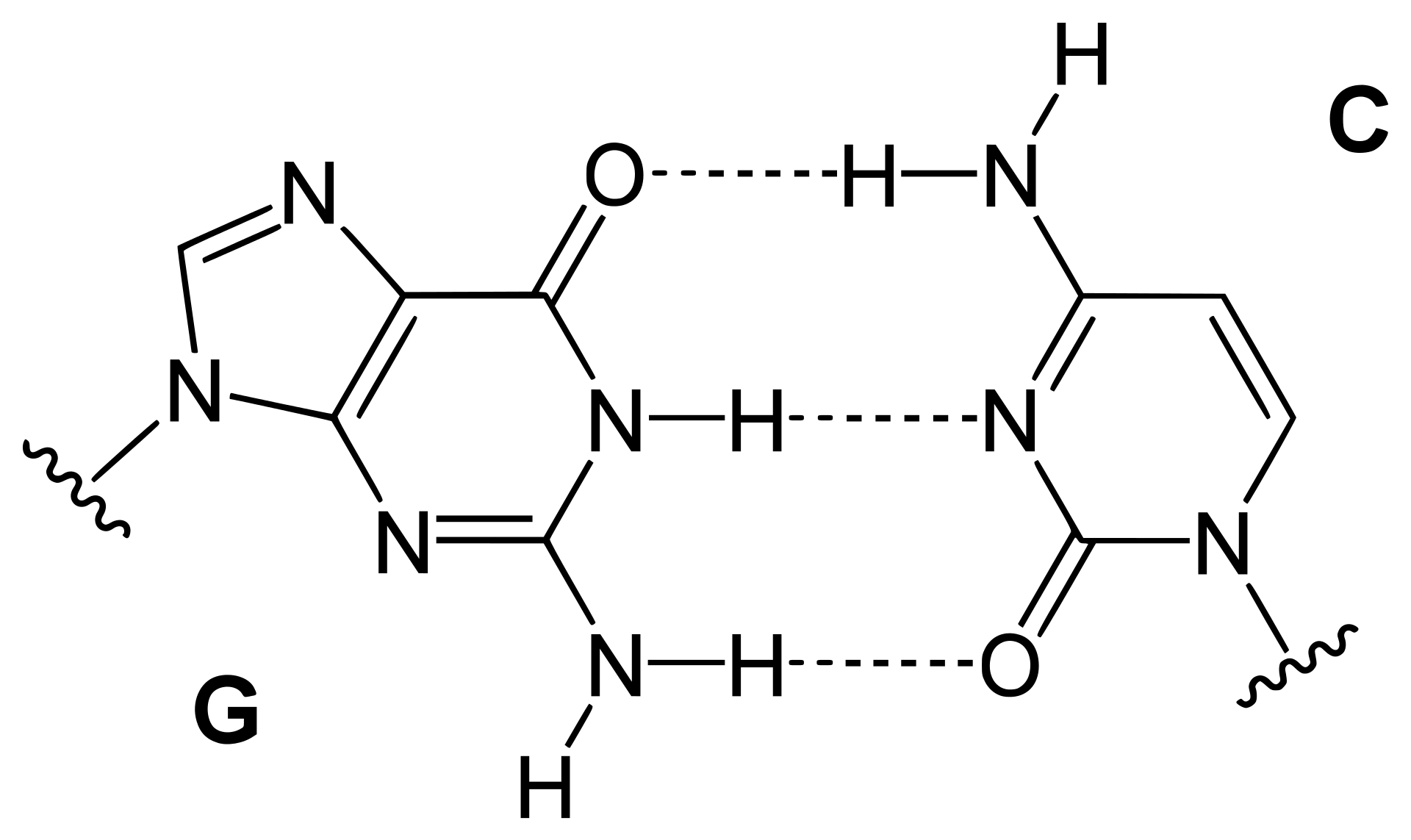 Soubor:Základní pár GC.svg. (2021, 12. srpna). Wikimedia Commons, svobodné úložiště médií. Citováno 17:06, 19. ledna 2022 z https://commons.wikimedia.org/w/index.php?title=File:Base_pair_GC.svg&oldid=579944700.Co jsem se touto aktivitou naučil(a):………………………………………………………………………………………………………………………………………………………………………………………………………………………………………………………………………………………………………………………………………………………………………kyselinanázev cukrubáze v kyseliněfosfátDNARNA